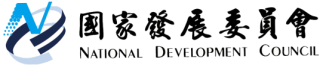 國家發展委員會 新聞稿打造透明開放政府  提升政府治理效能國發會舉辦 104年資訊主管聯席會-地方分組第1次會議國家發展委員會於本(5)月13日假雲林縣政府舉辦「104年資訊主管聯席會-地方分組第1次會議」，邀請地方縣市政府資訊及研考主管與會，藉由機關實際推動資訊建設成果與案例分享，促增彼此相互學習與進一步合作，以加強地方與中央在資訊業務上的聯繫。國發會高仙桂副主委表示，本會與地方政府的合作與互動一向密切，例如雲林縣政府即今年度參與本會基層機關行動資訊服務試辦計畫。此次會議就是希望中央與地方攜手合作，共同針對電子化政府各項計畫的推動策略與執行步驟提出建議，加強彼此聯繫，分享協同合作的經驗。本次會議以「網路溝通與優化施政」為主題，討論議題即為行政院毛治國院長所揭示「大數據（Big data）、開放資料（Open data）及群眾智慧協力（crowd sourcing）」3項工作，將會是政府「精進公共服務，提升民眾福址」，以及「強化政府治理效能，推動公共政策網路參與」的利器，也將是加強與民眾溝通，打造透明、開放、新世代電子化政府的途徑。會議首先由臺南市政府以「推動開放政府-資料開放讓公民參與」為題，分享政府機關實際推動開放資料經驗。市府以「整體規劃亮點服務先行」為推動策略，並就整體規劃方向、內部整合機制、如何協調各業務單位開放資料，以及如何挑選亮點服務等詳加說明，提供確切可行的推動模式，可說是政府機關因推動開放資料，轉化成開放政府，進一步讓民眾共同參與公共事務的標竿範例。國發會亦邀請政治大學公共行政學系蕭乃沂副教授主講「運用巨量資料精進公共服務與政策分析」，介紹大數據的內涵及應用，主要目的是要讓各縣市資訊主管瞭解，外在資訊科技日新月異，政府資訊機關/單位應如何因應，才能趕上時代潮流，並將科技新知轉化為新的動能，有效利用政府巨量資料作為政策分析及擬定，以精進公共服務推動，提升民眾福址。群眾智慧協力部分，國發會於會議中說明「公共政策網路參與平臺」(網址http://join.gov.tw)建置及推動情形。本平臺為全民參與公共事務的常設管道，目的在實踐開放政府的理念，以利政府在政策研擬、執行及評估階段，就先廣納社會多元聲音，徵集群眾智慧，協力擴大施政量能。民眾也可透過本平臺，主動發起公共政策議題，透過討論、附議過程形成共識，強化政策溝通及政策公開透明，讓政策制定更為精準，以提升政府治理效能。國發會定期召開資訊主管聯席會-地方分組會議，以期透過地方與中央政府的互動交流，整合地方電子化政府的推動策略，建立中央與地方合作模式，進而帶動地方資訊建設及社會發展，共同打造能引起民眾共鳴的電子化政府服務。